Anexa 2  ROMÂNIA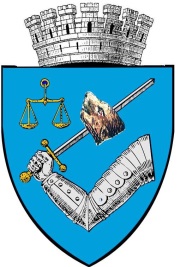 JUDEŢUL MUREŞPrimăria Municipiului Târgu MureşPiaţa Victoriei nr. 3 Târgu Mureş, RomâniaTel. 0040265 268 330 Fax 0040265 266963ACT ADIŢIONAL Nr.  ____LA CONTRACTUL DE DELEGARE A GESTIUNII SERVICIULUI DE
TRANSPORT PUBLIC LOCAL DE PERSOANE CU AUTOBUZE, EFECTUAT PRIN CURSE REGULATE IN MUNICIPIUL TÂRGU MURESNr. 75.072 / 29.11.2019I. PĂRŢILE CONTRACTANTE:(1) Municipiul Târgu Mureș, persoană juridică, cu sediul în Piața Victoriei, nr 3, Târgu Mureș, având cod fiscal nr. 4322823, cont nr RO19TREZ247621A300530XXXX, deschis la Trezoreria Târgu Mureș, reprezentat prin SOÓS ZOLTÁN, având funcția de Primar, în calitate de delegatar, pe de o parte, denumit în continuare Autoritatea Contractantă;şi(2) Operatorul de transport SC Transport Local SA, cu sediul în str Bega, nr 2, Târgu Mureș, înregistrat sub nr. J26/828/1995 la Registrul comerțului de pe lângă Tribunalul Mureș, având contul RO06 TREZ 4765 070X XX00 3807 deschis la Trezoreria Târgu Mureș, codul unic de înregistrare RO1219301, reprezentat legal prin Tatár Béla, având funcția de Director General, în calitate de delegant, denumit în continuare Operatorul, pe de altă parte,În baza art. 12.1.1 și art. 21.1 din Contractul de delegare a gestiunii serviciului de transport public local de persoane cu autobuze, efectuat prin curse regulate în Municipiul Târgu Mureș nr. 75072 / 29.11.2019, precum și a art. 1 din HCLM nr. …………………….. privind punerea la dispoziția operatorului delegat S.C. Transport Local S.A. a unor racorduri electrice pentru stații de încărcare autobuze electrice și încheierea unui act adițional la Contractul de delegare a gestiunii nr. 75072/29.11.2019 au convenit completarea unor prevederi contractuale după cum urmează:La Anexa nr.4.1 a Contractului de delegare, intitulată ”Bunuri de retur”, lista mijloacelor fixe se completează cu bunurile menționate la Anexa 1 a HCLM cu nr................................................, după cum urmează:2.  La Anexa nr. 4.1 a Contractului, ”intitulată Bunuri de Retur”, calculul redevenței pentru mijloacele fixe adăugate potrivit pct. 1 al prezentului act adițional se stabilește conform Anexei 3 a HCLM nr. ...........................................Toate celelalte prevederi contractuale rămân neschimbate.	Prezentul act adiţional s-a încheiat în trei exemplare originale, două pentru Autoritatea Contractantă şi un exemplar pentru Operator. Prezentul act adiţional intră în vigoare la data de . . . . . . . . .Din partea Municipiului Târgu Mureş,	        Din partea S.C. TRANSPORT LOCAL S.A.                   PRIMAR,				 	   Director General                     SOÓS ZOLTÁN		                                   	        Tatár Béla            Director executiv					    Director Tehnic           Direcția Economică				    Negruți Mircea           Crăciun Ioan Florin														                   Director A.D.P.,					   Consilier juridic        Ing. Florian Moldovan		                   	    Novák Venczel            Director Adj. A.D.P.,                      Gedő István	      Viză JuridicăAnexa nr. 4.1 – Bunuri de ReturBunurile de retur, respectiv bunurile puse la dispoziție de către Autoritatea Contractantă către Operator în scopul executării Contractului, bunurile de natura domeniului public nou creat sau cele existente, dezvoltate şi modernizate cu subvenţii pentru investiţii de la bugetul local sau central; la încetarea Contractului, acestea revin deplin drept, gratuit și libere de orice sarcini, Autorității Contractante.Nr crtDenumire(Lista mijloace fixe dom public şi privat)Numar inventarValoare leiGrupaValoare lei amortizatăValoare lei ramasa 1Racord  electric-Instalație pentru stație de încărcare autobuz electric Capăt de linie Azomureș str. Gh. Doja nr. 3001905530.229,64-530.229,642Racord  electric-Instalație pentru stație de încărcare autobuz electric Capăt de linie Livezeni1906560.465,62-560.465,623Racord  electric-Instalație pentru stație de încărcare autobuz electric Capăt de linie Unirii str. Plopilor1907484.929,21-484.929,214Racord  electric-Instalație pentru stație de încărcare autobuz electric Sediu S.C Transport Local Str. Bega nr.219082.652.830,43-2.652.830,43total4.228.454,904.228.454,90Nr crtDenumire(Lista mijloace fixe dom public şi privat)Numar inventarValoare leiGrupaValoare lei amortizatăValoare lei ramasa 1Racord  electric-Instalație pentru stație de încărcare autobuz electric Capăt de linie Azomureș str. Gh. Doja nr. 3001905530.229,64-530.229,642Racord  electric-Instalație pentru stație de încărcare autobuz electric Capăt de linie Livezeni1906560.465,62-560.465,623Racord  electric-Instalație pentru stație de încărcare autobuz electric Capăt de linie Unirii str. Plopilor1907484.929,21-484.929,214Racord  electric-Instalație pentru stație de încărcare autobuz electric Sediu S.C Transport Local Str. Bega nr.219082.652.830,43-2.652.830,43total4.228.454,904.228.454,90